REFLEXOLOGY CLIENT INTAKE FORMDisclaimer: Thank you for your interest in being a client of [CLINIC NAME]. Information collected about new clients is confidential and will be treated accordingly. Name: ______________________________  Date of Birth: _______________Address: ______________________________________________________________________   Home Phone: ____________________ Cell Phone: ______________________ Email: ___________________________ Occupation: _____________________ Primary Physician Name: ____________________ -Phone: _______________________Emergency Contact Name: ________________________  -Phone: _______________________Referred by: _______________________________________________________Are you taking any medications?  Yes  No -If yes, please list the names and reasons for the medications:Are you currently pregnant?  Yes  No   -If yes, how far along? ___________________-Any high risk factors? _______________________________________________________

Do you have any allergies or sensitivities?  Yes  No-If yes, please specify:Have you had any recent injuries?  Yes  No-If yes, please specify: _______________________________________________________Please indicate any of the following that apply to you: Cancer Headache/migraines Arthritis Diabetes Joint replacement(s) High/low blood pressure Neuropathy Fibromyalgia Stroke Heart attack       Kidney dysfunction                        
       Blood clots            Numbness 
       Sprains/strains
       Other:           ___________________-Explain any conditions you have indicated above:
Rate the following on a scale form 1 - 5:Quality of sleep:   Energy levels:Stress levels:Quality of nutrition:Exercise habits:Poor -  1  2  3  4  5 - ExcellentPoor -  1  2  3  4  5 - ExcellentPoor -  1  2  3  4  5 - ExcellentPoor -  1  2  3  4  5 - ExcellentPoor -  1  2  3  4  5 - ExcellentHave you had reflexology before?  Yes  NoWhy are you seeking reflexology?What are your goals for this session?Please describe any areas where you’re experiencing discomfort:
I have completed this form to the best of my ability and knowledge and agree to inform my reflexologist if any of the above information changes at any time.Client signature: ______________________  Date: _______________Print name: ______________________PERSONAL INFORMATIONHEALTH INFORMATIONTREATMENT INFORMATIONACKNOWLEDGMENT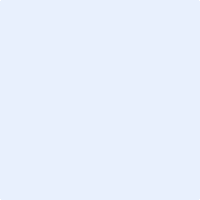 